ACTRIVITAT 2: UNA PILA DE FUSTAPLANTEGEM  I COMENCEM A PENSARVIDEO 1: https://youtu.be/zXwo4MrgfmUEN QUIN ORDRE LES HEM DE TREURE?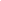 COMPROVEM I SEGUIM AVANÇANTVIDEO2:  https://youtu.be/VCvDF9PrsEUEN QUIN ORDRE HAN ESTAT COL·LOCADES?REFLEXIONEM I ANEM MÉS ENLLÀVIDEO 3: https://youtu.be/VCvDF9PrsEU